Tetsworth Parish Council
Chair and Interim Proper Officer:  Paul Carr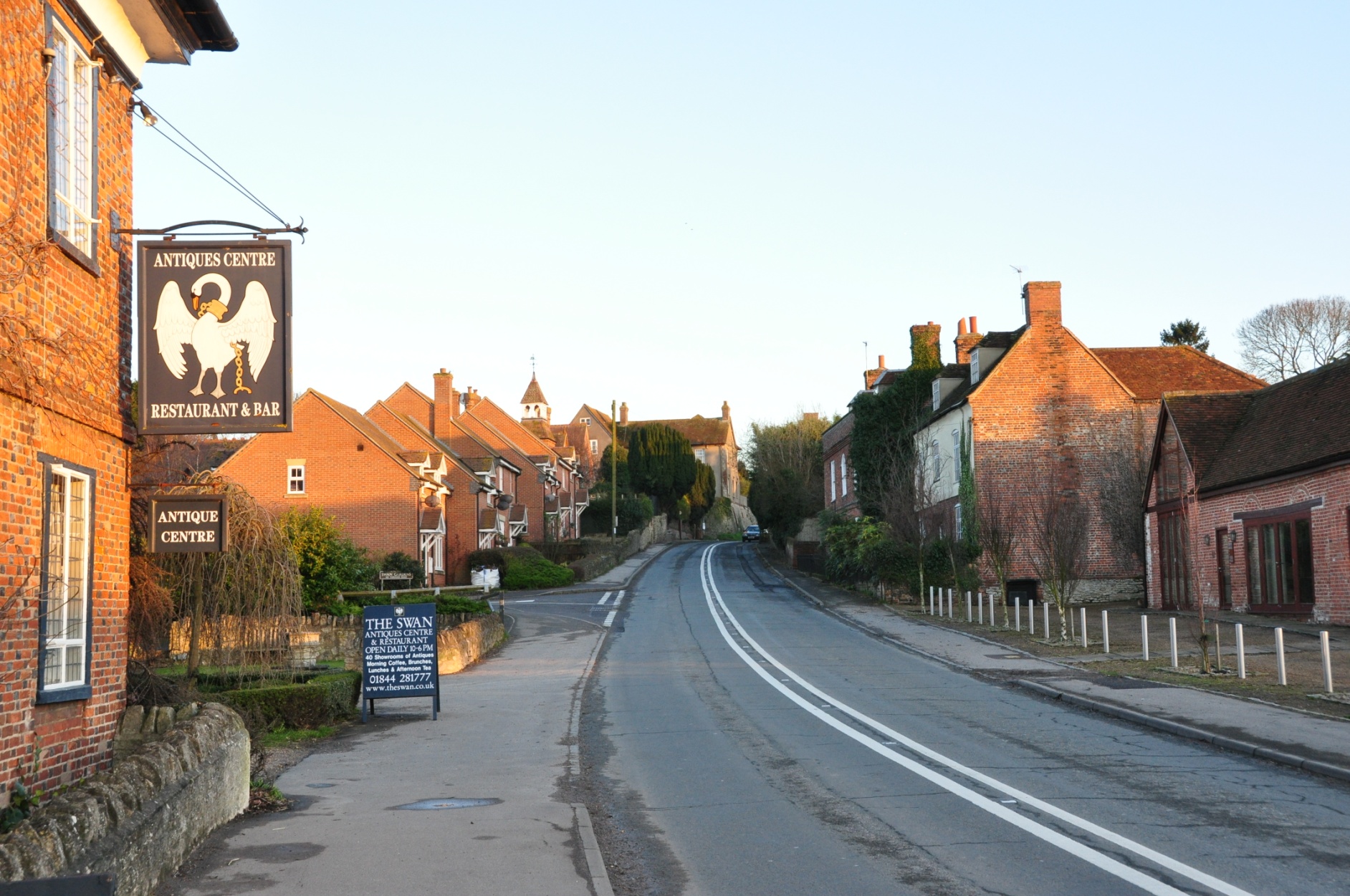 Tel:  07501 306382
Email:  clerk@tetsworthparishcouncil.co.ukCIL - How would YOU like us to spend these funds?Community Infrastructure Levy (CIL)Community Infrastructure Levy monies are paid to SODC from certain types of development.  Currently we receive 15% from SODC for those in our Parish and, when our Neighbourhood Plan is completed, we will receive 25% of the levy.Affordable, self-build or charitable houses are exempt from CIL.CIL Regulations state that a town/parish council can spend CIL funds on the following: • The provision, improvement, replacement, operation or maintenance of infrastructure• Anything else that is concerned with addressing the demands that development places on an area. So, for example we could spend the money on,Education, Recreation, Leisure and Sports facilities,Play Areas and Outdoor fitness Equipment, Allotments, Youth and Adult support accessibility projects for the disabled. Since CIL was introduced, the PC has received £61,831.21 from the various developments around the village. Some was used for a part of the play area refurbishment, some put towards the speed signs now in place along the A40 and some to refurbish the bus shelter.Currently, approximately £42,000.00 is available to be spent to improve our village. TPC would value ideas on how the community would like the funds to be spent.We’d love to hear your ideas and suggestions. This is your community so have your say! Please put your suggestions in writing to the Parish Clerk at the contact details shown above.